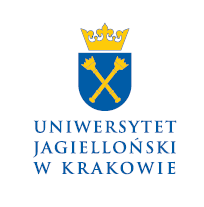 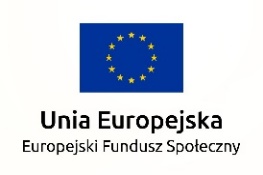 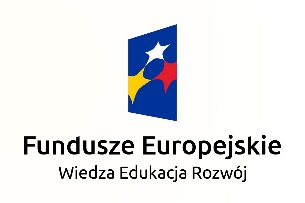 Zbliża się koniec Twoich studiów….Coraz częściej myślisz  co dalej?Jak poradzisz sobie na rynku pracy?Czy zdobyłeś potrzebną wiedzę i umiejętności?Jagiellońskie Centrum Rozwoju Kompetencjizaprasza studentki i studentów studiów stacjonarnych   studiujących na ostatnim roku studiów  pierwszego stopnia, drugiego stopnia oraz jednolitych studiów magisterskichna warsztaty i kursy podnoszące kompetencje niezbędne na rynku pracyOferujemy:Warsztaty rozwijające kompetencje komunikacyjne, analityczne i informatyczne, w tym wyszukiwania informacjiKursy językowe (również kursy kończące się certyfikowanymi egzaminami)Warsztaty i zadania praktyczne w formie projektowej rozwijające kompetencje w zakresie przedsiębiorczości Wizyty studyjne w instytucjach zagranicznychWstępna rejestracja osób, które chcą wziąć udział w projekcie odbędzie się w dniach 25.01 – 15.02.2017 przez system USOSwebhttps://zapisy.usos.uj.edu.pl/Udział w warsztatach, kursach i  wizytach studyjnych jest bezpłatny. Więcej informacji na stronie: www.jcrk.uj.edu.plPOWR.03.01.00-00-K435/15-00,Jagiellońskie Centrum Rozwoju KompetencjiProjekt współfinansowany  ze środków Unii Europejskiej w ramach Programu Operacyjnego Wiedza Edukacja Rozwój